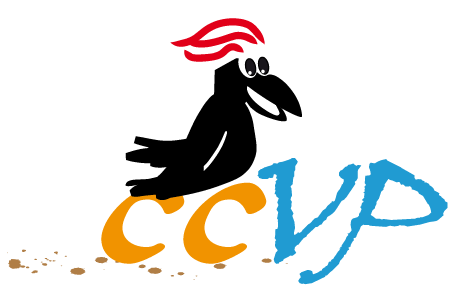 A éditer, remplir, et retourner à l’adresse suivante, accompagné d’un chèque du montant de l’inscription :Guy GRASICA, 7 allée Le Mail, 78170 LA CELLE-ST-CLOUD      : 01.39.18.40.00. – 06.89.31.68.08. : versailles-chambord@ccvp.asso.fr Un bulletin par personne physique.Nom 		: ……………………………			Prénom	: …………………………………..Date de naissance	…………………Adresse	: …………………………………………………………………………………………………..…………………………………………………………………………………………………..Tel 		: ……………………………			Email	: ………………………….. Licencié FFCT  Licencié autre fédération :                                       Non Licencié    Club	: ……………………………………………		Fédération : ……………………………………….N° fédéral du club : …………………..….	……..		N° de licence : ……………………………………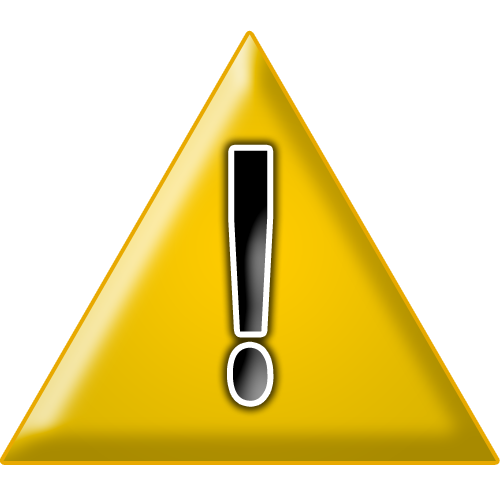  Chèque à l’ordre de « CCVP »Je déclare avoir pris connaissance du règlement de l’organisation et du contrôle de la randonnée et l’accepte dans son entier.A…………………………………………………….le……………………………………….						Signature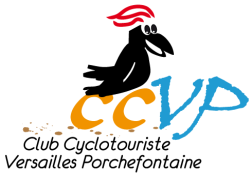 Entre soleil et salamandre : de Versailles à ChambordBulletin d’inscription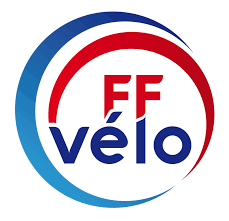 Tarif unitaireMontantCocher la case selon le profilCocher la case selon le profilPar défaut, envoi des documents par E-mailAdulte FFCT : 	5 €………… €Par défaut, envoi des documents par E-mailAdulte NON FFCT : 	8 €………… €Par défaut, envoi des documents par E-mail< 18 ans FFCT :	Gratuit………… €Par défaut, envoi des documents par E-mail< 18 ans NON FFCT	3 €………… €Option :Cocher la case si l’option est retenueCocher la case si l’option est retenueEnvoi des documents par La PosteEnvoi des documents par La Poste	10 €………… €TOTAL :………… €